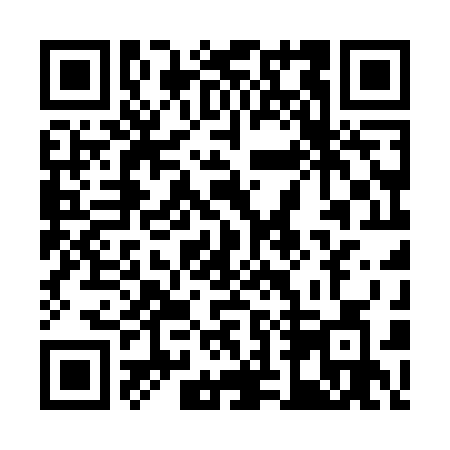 Prayer times for Fels am Wagram, AustriaMon 1 Apr 2024 - Tue 30 Apr 2024High Latitude Method: Angle Based RulePrayer Calculation Method: Muslim World LeagueAsar Calculation Method: ShafiPrayer times provided by https://www.salahtimes.comDateDayFajrSunriseDhuhrAsrMaghribIsha1Mon4:446:341:004:357:289:112Tue4:426:321:004:357:299:133Wed4:396:301:004:367:319:154Thu4:376:281:004:377:329:175Fri4:346:2612:594:387:349:186Sat4:326:2412:594:387:359:207Sun4:296:2212:594:397:379:228Mon4:276:2012:584:407:389:249Tue4:246:1812:584:407:399:2610Wed4:216:1612:584:417:419:2811Thu4:196:1412:584:427:429:3012Fri4:166:1212:574:427:449:3213Sat4:146:1012:574:437:459:3414Sun4:116:0812:574:447:479:3615Mon4:086:0612:574:447:489:3816Tue4:066:0412:564:457:509:4117Wed4:036:0212:564:467:519:4318Thu4:016:0012:564:467:539:4519Fri3:585:5812:564:477:549:4720Sat3:555:5612:564:477:569:4921Sun3:525:5512:554:487:579:5122Mon3:505:5312:554:497:589:5323Tue3:475:5112:554:498:009:5624Wed3:445:4912:554:508:019:5825Thu3:425:4712:554:508:0310:0026Fri3:395:4512:544:518:0410:0227Sat3:365:4412:544:518:0610:0528Sun3:345:4212:544:528:0710:0729Mon3:315:4012:544:538:0910:0930Tue3:285:3912:544:538:1010:12